______________________________________________________________________COURSE DATES 15 MAY – 22 MAY 2021 (SEE BELOW)Special Operations Command (SOCOM) requires the following information to complete your application process. If you print this application you must write legibly as it will reflect on your training certificate and orders. The application and Medical Eval must be emailed to MAJ ALLEN THOMAS at the following information allenthomas@royallaoairborne.org  Name:   First                                                         Middle                                                      LastMailing Address:                                                                                                                 Address                                                           City                                                       StateEmail Address: Cell Phone:                                          Home #: Branch of Service:                                 Rank: Birth Date: Candidates enrolled in this program will earn the RAIDER skillset, Tactical Combat Casual Care (TCCC) and Basic Search and Rescue (BSAR) If you make it to the end you will be awarded the prestige RAIDER Trident and tab.PAY ATTENTION TO THE FOLLOWING INFORMATION. The cost of this school is set at $250.00 per candidate. To show some level of commitment you must remit a $125.00 non-refundable deposit. Check or Money Order must be made out to Buford Compton and mailed to the following address. 856 Silver Charm Lane York, SC. 29745 The remaining balance must be paid upon check in CASH ONLY. Deposits should be mailed in no later than 30 April 2021.Be advised this school is run by former MARINES and ARMY Instructors. If you are offended easily then let me tell you this school is not for you. If you find you have the guts and want a challenge in life, then we as SOCOM welcome you. The school is run from 15 May – 22 May 2021. 8 straight days! If you find at any time you want to leave, then you must report to SOCOM before being discharged. YOU WILL RING THE BELL!! If you decide to leave you will forfeit your money as the overhead doesn’t change at this point. CONTINUEDCOURSE DATES AND LOCATION15 MAY – 22 MAY 2021ChowSOME CHOW WILL BE PROVIDED EARNED NOT GIVEN.LOCATIONTRAINING WILL BE CONDUCTED AT THE FOLLOWING ADDRESS:CAMP LIBERTY15719 Alabama Hwy 157Battleground, AL 35179SEE NEXT PAGE FOR MEDICAL EVALMEDICAL CONDITION FORMTHE PURPOSE OF THIS FORM IS TO PROVIDE MEDICAL PERSONELL WITH INFORMATION ON ANY EXISTING MEDICAL CONDITIONS, WHICH MAY AFFECT THE MEDICAL CARE AND TREATMENT TO YOU (THE SOLDIER), WHILE ATTENDING SCHOOL. THIS INFORMATION WILL NOT BE VIEWED OR DISCLOSED TO ANYONE OUTSIDE THE MEDICAL STAFF. EMAIL COMPLETED FORM TO COL COMPTON AT “buford.compton@protonmail.com.”
NOTE: ANSWER ALL QUESTIONS HONESTLY AND COMPLETELY, TO THOSE THAT DO NOT APPLY, ANSWER N/A
NAME (LAST, FIRST, MI) _____________________________________________________  DATE ____________COURSE: ________________________________________
1. Have you ever been a prisoner of war or held (locked) in an concentration camp?Yes_____________ No______________2. DO YOU HAVE ANY ALLERGIES?(FOOD, MEDICATIONS, INSECTS, OTHER) IF YES, LIST THE ALLERGY AND YOUR REACTION. (EX. Bee sting – anaphylactic shock) ____________________________________________________________________________________________________________________________________________________________ 3. ARE YOU CURRENTLY TAKING ANY MEDICATIONS? IF YES, LIST THE MEDICATIONS, STRENGTH, AND DOSAGE. (EX. Claritin 10mg – once daily) _______________________________________________________________________________________________________________ _____________________________________________________________________________________________________
 4. HAVE YOU HAD FLU LIKE SYMPTOMS IN THE PAST 72 HOURS OR FEVER OVER 101? (SYMPTOMS INCLUDE: NAUSEA/VOMITTING, CHILLS, STOMACH PAINS) ____________________________________________________________________________________________________________________________________________________________________________ 
5. HAVE YOU HAD OR DO YOU CURRENTLY HAVE ANY MEDICAL CONDITIONS? (HYPERTENSION. ASTHMA, PTSD HIGH CHOLESTEROL, etc...) ____________________________________________________________________________________________________________________________________________________________________________ 
6. HAVE YOU EVER HAD A WEATHER INJURY? YES( ) NO( ) IF YES, HOT( ) COLD( ) ALSO, LIST THE EXTENT OF THE INJURY AND/OR REACTION AS WELL AS THE DATE IT OCCURRED.____________________________________________________________________________________________________________________________________________________________________________ 
7. HAVE YOU HAD ANY SURGERIES OR SIGNIFICANT INJURIES? (LIST THEM AND WHEN THEY OCCURRED) __________________________________________________________________________________________________________________________________________________________________________________________________________________________________________________________________ 8. LIST ANY IMPORTANT FAMILY HISTORY. (HYPERTENSION, DIABETES, HEART DISEASE, HIGH CHOLESTEROL, STROKE, etc.) __________________________________________________________________________________________________________________________________________________________________________________________________________________________________________________________________ 
9. FEMALES ONLY!!! HAVE YOU BEEN PREGNANT, DELIVERED, OR HAD A PREGNANCY TERMINATED WITHIN THE LAST 180 DAYS IAW: AR 40-501 PARA 7-10 (e). YES( ) NO( ) WERE YOU CLEARED BY A PHYSICIAN TO RETURN TO DUTY? YES( ) No( ) N/A( )RAIDER RECON LOADALICE/ASSAULT PACK and LBE/Mollie Vest with 2 Canteens or HYDRATION VEST. 1 Paintball Rifle, 1 12oz and 1 20oz CO2 Tanks and Paint BallsTentSleeping bag 3 Poncho’sMedical kit
50ft Parachute cordGI Flashlight w/ red lensGlovesHeadgearKnifeSocksUnderwearField hygiene items Including toothpaste and toothbrush Binoculars (if you have them)
Camo Face Paint. WALMART IN THE HUNTING SECTION. Water proof Matches/Fire starting Kit-Magnesium flint striker and fire sticksCompassHand held Radio FRS or GRMS-Baofeng is recommended BUT will provide. Sewing KitOrange Marker TapePad and PenMedicines / Prescriptions for 8 DAYS of training weekMoleskin for blisters. “YOU WILL HAVE THEM”3 WASHCLOTH3 TOWEL3 LG BLACK TRASH BAGS Pack socks and undergarments in waterproof containers to ensure that they remain dry. Line pack with a LG trash bag for moisture prevention.BE A RAIDER!! Bring enough socks to get you through the time."Use your judgement and common sense when packing for this mission. If you need something, just pack it."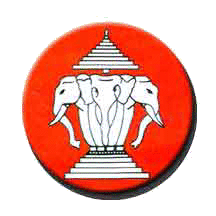 Kingdom of Laos
Royal Lao Airborne / SOCOM
Royal Lao Special Operations Department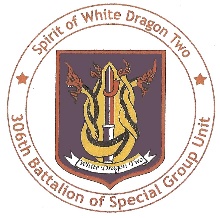 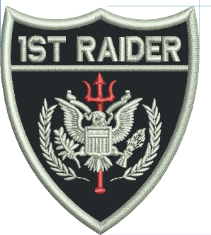 HEADQUARTERS
1st RAIDER BATTALION TRAINING              COMMAND
ROYAL LAO AIRBORNEFLEMINGSBURG, KY                             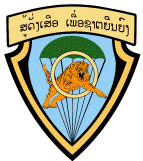 